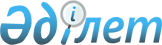 Қосылған құн салығынан босатылатын дәрiлiк заттардың, оның iшiнде дәрiлiк субстанциялардың, протездiк-ортопедиялық бұйымдарды қоса алғанда, медициналық (ветеринарлық) мақсаттағы бұйымдардың, сурдотифлотехника мен медицина (ветеринария) техникасының, дәрi-дәрмек және диабеттiк құралдарды өндiруге арналған материалдар мен жиынтықтаушылардың, протездiк-ортопедиялық бұйымдарды қоса алғанда, медициналық (ветеринарлық) мақсаттағы бұйымдардың және медицина (ветеринария) техникасының тiзбесiн бекiту туралы
					
			Күшін жойған
			
			
		
					Қазақстан Республикасы Үкіметінің қаулысы 2000 жылғы 10 наурыз N 378.
Күші жойылды - ҚР Үкіметінің 2009.01.26. N 56  Қаулысымен.


      Ескерту. Қаулының күші жойылды - ҚР Үкіметінің 2009.01.26. 




N 56




  Қаулысымен.





      Ескерту. Қаулы тақырыбына және кіріспеге өзгеріс енгізілді - ҚР Үкіметінің 2001.11.29. N 1547 (2002 жылғы 1 қаңтардан бастап қолданысқа енгізіледі)


 қаулысымен 
.

      "Салық және бюджетке төленетін басқа да міндетті төлемдер туралы" Қазақстан Республикасы Кодексiнiң (Салық кодексi) 232 және 234-баптарына сәйкес Қазақстан Республикасының Үкіметі ҚАУЛЫ ЕТЕДІ:



      1. Қоса берiлiп отырған Қосылған құн салығынан босатылатын дәрілік заттардың, оның iшiнде дәрілік субстанциялардың, протездік-ортопедиялық бұйымдарды қоса алғанда, медициналық (ветеринарлық) мақсаттағы бұйымдардың, сурдотифлотехника мен медицина (ветеринария) техникасының, дәрi-дәрмек және диабеттiк құралдарды өндiруге арналған материалдар мен жиынтықтаушылардың, протездiк-ортопедиялық бұйымдарды қоса алғанда, медициналық (ветеринарлық) мақсаттағы бұйымдардың және медицина (ветеринария) техникасының тiзбесi бекiтiлсiн. <*>




      Ескерту. 1-тармақ өзгерді - ҚР Үкіметінің 2001.11.29. N 1547 (2002 жылғы 1 қаңтардан бастап қолданысқа енгізіледі) 


 қаулысымен 
.   



     2. Осы қаулы 2000 жылғы 1 қаңтардан бастап қолдануға енгізіледі.     


     Қазақстан Республикасының




     Премьер-Министрі


Қазақстан Республикасы       



Үкіметінің             



2000 жылғы 10 наурыздағы       



N 378 қаулысымен          



бекітілген             




 Қосылған құн салығынан босатылатын дәрілік




заттардың, оның iшiнде дәрілік субстанциялардың,




протездiк-ортопедиялық бұйымдарды қоса алғанда,




медициналық (ветеринарлық) мақсаттағы бұйымдардың,




сурдотифлотехника мен медицина (ветеринария)




техникасының, дәрi-дәрмек және диабеттiк құралдарды




өндiруге арналған материалдар мен жиынтықтаушылардың,




протездiк-ортопедиялық бұйымдарды қоса алғанда,




медициналық (ветеринарлық) мақсаттағы бұйымдардың




және медицина (ветеринария) техникасының тiзбесi 




      Ескерту. Тізбе жаңа редакцияда - 2004.12.04.  N 


 1271 


 (2005 жылғы 1 қаңтардан бастап күшіне енеді), 2008.02.11. 


 N 127 


 (алғаш






рет ресми жарияланған күнінен бастап он күнтізбелік күн өткен соң






қолданысқа енгізіледі) Қаулыларымен.





___________________________________________________________________



   ЕурАзЭҚ СЭҚ ТН   |           Тауардың  атауы



       коды         |



___________________________________________________________________



          1         |                  2



___________________________________________________________________



0206-дан:(**)        ірі қараның, шошқаның, қойдың, ешкінің,



0206 10 100 0,       жылқының, есектің, қашырдың немесе лошактың



0206 22 100 1,       фармацевтика өнімін өндіру кезінде



0206 29 100 0,       пайдаланылатын жас күйіндегі, салқындатылған



0206 30 000 1,       немесе тоңазытылған тамақтық қосымша өнімдері;



0206 30 000 3,



0206 41 200 1,



0206 41 800 1,



0206 49 200 1,



0206 49 800 1,



0206 80 100 0,



0206 90 100 0,

0507 90 000 0-ден    фармацевтика өнiмiн өндiру үшін пайдаланылатын



(**)                 маралдың мүйізі ғана;

1108-ден (**)        фармацевтика өнiмiн өндiру кезiнде



                     пайдаланылатын бидай, жүгерi, картоп крахмалы;

1211-ден (**)        фармацевтика өнiмiн өндіру кезiнде



                     пайдаланылатын жас күйiндегi немесе



                     кептiрілген, бүтін немесе ұсақталған,



                     жармаланған немесе ұнтақталған өсiмдiктер ғана,



                     олардың жекелеген бөлiктерi (тұқымы мен



                     жемiсiн қоса алғанда);

1302-ден (**)        фармацевтика өнiмiн өндіру кезінде



                     пайдаланылатын өсімдiк шырындары мен



                     сығындылары, агар-агар ғана;

1504 20-дан (**)     фармацевтика өнiмiн өндіру кезiнде



                     пайдаланылатын балық майы, май және олардың



                     фракциясы, балық бауырынан алынатын майдан



                     басқа;

1505 00-ден (**)     ланолин өндiру үшін пайдаланылатын шайыр;

1515-тен (**)        фармацевтика өнiмiн өндiру кезінде



                     пайдаланылатын өсiмдiк майлары және олардың



                     фракциялары;

1702-ден (**)        фармацевтика өнiмiн өндiру кезiнде



                     пайдаланылатын қатты күйiндегi химиялық таза



                     лактоза, мальтоза, глюкоза және фруктоза ғана;

2106 90 980 3-тен    дәрілік зат ретiнде Қазақстан Республикасында



                     тiркелген, тағамға теңгермелі қосуға арналған



                     витаминдер мен минералдық заттардың қоспалары;

2207 10 000 0-ден    фармацевтика өнiмiн өндiру кезінде



(**)                 пайдаланылатын, 80% немесе одан жоғары спирт



                     концентрациясы бар денатуратталмаған этил



                     спирті;

2501 00-ден (**)        фармацевтика өнiмiн өндіру кезінде



                     пайдаланылатын таза натрий хлориді ғана;

2520 10 000 0-ден    стоматологияда және протездік-ортопедиялық



(***)                бұйымдарды өндiру кезiнде пайдаланылатын керіш,



2520 20 900 0-ден    ангрид;



(***)                стоматологияда пайдаланылатын кальциленген



                     керіш немесе кальций сульфаты;

2526 20 000 0-ден    фармацевтика өнiмiн өндiру кезiнде



(**)                 пайдаланылатын жармаланған немесе ұнтақталған



                     тальк;

2712 10 900 0-ден    фармацевтика өнiмiн өндіру кезiнде



(**)                 пайдаланылатын өзге мұнай вазелинi;

28-топтан (**)       фармацевтика және медицина өнiмiн өндiру



                     кезiнде пайдаланылатын бейорганикалық химия



                     өнiмдері: қымбат бағалы металдардың, жерде



                     сирек кездесетін металдардың, радиоактивтi



                     элементтердiң немесе изотоптардың



                     бейорганикалық немесе органикалық қосылыстары;

2853 00 100 0-ден    медициналық мақсатта пайдаланылатын



(***)                дистилденген және кондуктометриялық су мен



                     тазалығы осындай су;

29-топтан (**)       фармацевтика және медицина өнiмiн өндiру



                     кезiнде пайдаланылатын табиғи немесе



                     синтезделген органикалық химиялық қосылыстар;

30-топ               фармацевтикалық өнiм;

3102 10 100 0-ден    фармацевтика өнiмiн өндiру кезiнде



(**)                 пайдаланылатын сусыз құрғақ өнiмге



                     есептелгенде 45% астам азоттан тұратын зәрлiк;

3204 13 000 0-ден    фармацевтика және медицина өнiмiн өндiру



(**)                 кезiнде пайдаланылатын негiзгi бояғыштар және



                     солардың негiзiнде дайындалған препараттар;

3301-ден (**)        фармацевтика өнiмiн өндіру кезiнде



                     пайдаланылатын эфир майы;

3305 10 000 0        Қазақстан Pecпубликасында дәрілік заттар



                     ретiнде тiркелген, медициналық мақсатта



                     қолданылатын сусабындар;

3307 90 000 0-ден    көру линзаларын немесе көз протездерін



                     сақтауға арналған ерiтiндiлер;

3407 00 000 0-ден    "тіс дәрiгерлiк балауыз" немесе тіс қалыбын



(***)                алуға арналған құрамдар, тіс дәрiгерлiк



                     мақсатына арналған құрамдар ғана, керіштің



                     (кальциленген керіштің немесе кальций



                     сульфатының) негiзiнде дайындалған өзгелер;

3503 00 100-ден      медициналық мақсатта пайдаланылатын желiмтек



(***)                және оның туындылары;

3503 00 800 9-дан    фармацевтика өнiмiн өндiру кезiнде



(**)                 пайдаланылатын қатты желатинді қапшықтар;

3506 91 000 0-ден    медицина өнiмiн өндiру кезiнде пайдаланылатын



(**)                 каучук негізiнде жасалған балқытылған желiм;

3507-ден (***)       медициналық мақсаттарға арналған, басқа жерде



                     аталмаған ферменттер (энзимдер), ферменттік



                     препараттар;

3701 10 100 0-ден    медициналық, стоматологиялық немесе



(***)                ветеринарлық мақсаттарға арналған, қағаздан,



                     қатырма қағаздан немесе тоқыма материалдарынан



                     басқа, кез келген материалдан жасалған жайпақ



                     рентгендік фотопластинкалар мен фотоүлдiрлер;

3702 10 000 0-ден    медициналық, стоматологиялық немесе



(***)                ветеринарлық мақсаттарға арналған, қағаздан,



                     қатырма қағаздан немесе тоқыма материалдарынан



                     басқа, кез келген материалдан жасалған ораулы



                     рентгендік фотоүлдiрлер;

3707 90 300 0-ден    рентген үлдiрiне арналған бейне шығарғыштар



                     мен бейне бекiткiштер;

3802 10 000 0 (***)  активтенген көмір;

3807 00-ден (**)     фармацевтика өнiмiн өндiру кезiнде



                     пайдаланылатын ағаштың қара майы;

3822 00 000 (***)    3202 немесе 3006-тауар позициясындағы



                     тауарлардан басқа, ұлтанды диагностикалық



                     немесе зертханалық реагенттер, ұлтанды немесе



                     ұлтансыз дайын диагностикалық немесе



                     зертханалық реагенттер, сертификатталған



                     эталон материалдар;

3824 90-нан (***)    фармакологияда немесе хирургияда қолданылатын



3824 90 610 0        өнімдер және құрамдар;



3824 90 620 0



3824 90 640 0

39-топтан (**)       фармацевтика және медицина өнімін, сондай-ақ



                     протездік-ортопедиялық бұйымдарды өндіру



                     кезiнде пайдаланылатын полимер материалдар,



                     пластмассалар және олардан жасалған бұйымдар;

3908-ден (**)        протездік-ортопедиялық бұйымдарды өндiру



                     кезiнде пайдаланылатын бастапқы нысандағы



                     полиамидтер;

3909 50-ден (**)     протездік-ортопедиялық бұйымдарды өндiру



                     кезiнде, сондай-ақ оптикалық линзаларды



                     жылтырату үшiн пайдаланылатын бастапқы



                     нысандағы полиуретандар;

3910 00 000 9-дан    протездік-ортопедиялық бұйымдарды өндіру



(**)                 кезiнде пайдаланылатын бастапқы нысандағы



                     силикондар;

3920-дан (**)        фармацевтика және медицина өнеркәсiбiнде



                     кезiнде пайдаланылатын поливинилхлоридтен



                     жасалған материалдар;

3926 90 980 9-дан    медициналық мақсаттар үшін пайдаланылатын



                     поливинилхлоридтен жасалған бұйымдар



                     (тамшуырлар, спринцовкалар, жылытқылар,



                     сүтсорғыштар, балалардың тiсiн қатайтуға



                     арналған сақиналар мен Эсмарх ыдысы);

4008-ден (**)        протездiк-ортопедиялық бұйымдарды өндіру



                     кезiнде пайдаланылатын қатты резеңкеден басқа



                     пластиналар, қаңылтырлар, жолақтар немесе



                     таспалар, шыбықшалар және вулканизацияланған



                     резеңкеден жасалған қалыптық профилдер;

4014 10 000 0        қатты резеңкеден басқа, вулканизацияланған



                     резеңкеден жасалған контрацептивтер;



4016 99 990 1 (**),  фармацевтика өнiмiн өндiру кезiнде



4016 99 990 9-дан    пайдаланылатын қатты резеңкеден басқа,



(**)                 вулканизацияланған резеңкеден жасалған



                     тығындар;



4014 90 100 0        қатты резеңкеден басқа, вулканизацияланған



                     резеңкеден жасалған емiзiктiң түрлері және



                     балаларға арналған сол сияқты бұйымдар;



4014 90 900 0-ден    медициналық мақсаттар үшін пайдаланылатын



                     резеңке жылытқыштар мен резеңке



                     спринцовкалар;

4015 90 000 (*)      медициналық қолғаптар: хирургиялық және



                     қарауға арналған, стерильдi және стерильдi



                     емес;

4104-тен (**)        протездiк-ортопедиялық бұйымдарды өндiру



                     кезiнде пайдаланылатын мүйiздi ірі қараның



                     немесе жылқы тұқымдас малдың терiсiнен



                     жасалған жүнсіз тықыр былғары;

4803 00 900 0 (**)   медицина өнiмiн өндiру кезiнде пайдаланылатын



                     орамдағы целлюлоза талшығынан жасалған кенеп;



4811 90 000 0-ден    фармацевтика өнiмiн өндіру кезiнде



(**)                 қолданылатын қағаз, қатырма қағаз, целлюлозды



                     мақта және целлюлозды талшықтан жасалатын



                     кенеп;



4811 59 000 9-дан    медицина өнiмiн өндіру кезiнде пайдаланылатын



(**)                 жоғары молекулалы полимермен қапталған ауа



                     өтетiн қағаз;

4818 90 100 0 (***)  бөлшек сауда үшiн бөлшектеп оралмаған,



                     хирургиялық, медициналық немесе гигиеналық



                     мақсаттарда қолданылатын бұйымдар;

4823 90-нан (***)    медицина өнiмiн өндiру кезiнде пайдаланылатын



                     ені 36 см-ден аспайтын орамдағы қағаз;

5208 11 100 0 (**)   бинттер, таңу материалдары мен медициналық



5208 21 100 0 (**)   дәке дайындауға арналған маталар;

5603-тен (**)        медицина өнiмiн өндiру кезiнде пайдаланылатын



                     химиялық талшықтардан жасалған маталық емес



                     материал;

6115 10 100 0,       күре тамырлары варикоздық кеңейген науқастарға



6115 10 900 1,       арналған синтетикалық жiптен тоқылған



6115 10 900 2        шұлықшұлықтар, колготкилер, гольфілер;

6804 22 300 0-ден    фармацевтика өнiмiн өндiру кезiнде



(**)                 пайдаланылатын, қыш немесе силикат



                     материалдарынан (скарификаторлар) алынатын



                     қайрақ жасауға арналған жақтаусыз бұйымдар;

6909-дан (***)       медицинада пайдаланылатын, зертханалық,



6909 90 000 0-ден    химиялық мақсаттарға арналған қыш бұйымдар;



басқа

7001 00 910 0-ден    фармацевтика өнiмiн жасау және өндіру кезiнде



(**)                 қолданылатын оптикалық шыны;

7010 20 000 0-ден    фармацевтика өнiмiн өндiру кезiнде



(**)                 пайдаланылатын тығындар, қақпақтар және



                     шыныдан жасалған сол сияқты өзге бұйымдар;

7010 10 000 0        фармацевтика өнiмiн өндiру кезiнде



7010 90 710 0        пайдаланылатын бөтелкелер, сауыттар, банкiлер,



7010 90 790 0-ден    ампулалар мен өзге де шыны ыдыстар;



(**)

7015 10 000 0-ден    көздi түзетуге арналған көзілдiрiктерге



(**)                 арналған шыны;

7017-ден (**)        зертханалық немесе фармацевтикалық мақсаттарға



                     арналған, өлшем сызығы белгіленген немесе



                     белгіленбеген, калибрленген немесе



                     калибрленбеген шыны ыдыстар;

7607 19 910 0,       дәрілiк заттарды өндiру кезiнде блистерге орау



7607 19 990 0-ден    үшiн пайдаланылатын негiзi жоқ алюминий фольга;



(**)

7616-дан (**)        фармацевтика өнiмiн өндiру кезiнде



                     пайдаланылатын алюминийден жасалған өзге



                     бұйымдар (тубалар);

8001 20 000 0-ден    линзаларды оқшаулауға арналған оңай балқитын



(**)                 металл (Вуд қоспасы);

8309 90-нан (**)     фармацевтика өнiмiн өндiру кезiнде



                     пайдаланылатын алюминийден жасалған тығындағыш



                     қақпақтар;

8419 20 000 0        медициналық, хирургиялық немесе зертханалық



                     стерилизаторлар;

8713 (***)           қозғалтқышпен немесе қозғалуға арналған басқа



                     механикалық құрылғылармен жарақталған немесе



                     жарақталмаған, қозғала алмайтын адамдарға



                     арналған арбалар;

8714 20 000 0 (***)  қозғала алмайтын адамдарға арналған арбалардың



                     бөлшектерi мен керек-жарақтары;

9001 30 000 0        контактілі линзалар;



9001 40 410 0        eкі жағынан өңделген, бір фокальды, көздi



                     түзету үшiн, көзiлдiрiкке арналған шыныдан



                     жасалған линзалар;



9001 50 410 0        екі жағынан өңделген, бір фокальды, көздi



                     түзету үшiн өзге де материалдан жасалған



                     көзiлдiрiкке арналған линзалар;

9003-тен (**)        көзiлдiрiктерге, қорғаныштық көзілдiрiктерге



(9003 19 100-ден     (күнге киілетіндерінен басқа) немесе осындай



басқа)               оптикалық аспаптарға арналған оправалар мен



                     арматура және олардың бөлiктерi;

9004                 көзiлдiріктер, қорғаныштық көзiлдiрiктер



(9004 10-нан басқа)  (күнге киілетіндерінен басқа) және көздi



                     түзейтін осындай оптикалық аспаптар;

9011-ден (***)       медициналық мақсаттарда пайдаланылатын



                     оптикалық күрделі микроскоптар;

9016 00 (**)         сезгіштігі 0,05 г және одан жоғары салмаққа



                     арналған, әр салмақтағы және оларсыз



                     таразылар, олардың бөлiктерi мен



                     керек-жарақтары;

9018-ден             сцинтриграфиялық аппаратураны қоса алғанда,



                     медицинада, хирургияда, стоматологияда немесе



                     ветеринарияда қолданылатын аспаптармен



                     қондырғылар, өзге де электромедициналық



                     аппаратура және көздi зерттейтін аспаптар



                     (солярийлерден басқа);

9019-дан (*)         механотерапия құрылғысы; массаж аппараттары;



                     қабілетті анықтайтын психологиялық тесттерге



                     арналған аппаратура озонмен, оттегі мен және



                     аэрозольмен емдеуге, қолдан тыныс алдыруға



                     арналған аппаратура немесе өзге де терапевтік



                     тыныс алу аппаратурасы;

9020 00 000 0 (*)    медициналық мақсаттарға арналған, механикалық



                     детальдар және ауыстырмалы сүзгiлерсiз



                     қорғаныштық маскалардан басқа, өзге де тыныс



                     алу жабдықтары мен газ маскалары;

9021                 балдақшаларды, хирургиялық белдiктер мен



                     бандаждарды қоса алғанда, ортопедикалық



                     құрылғылар; сынықты емдеуге арналған шина және



                     өзге құрылғылар; дененің жасанды бөлiктерi;



                     есту аппараттары және денеде жүретiн, бiрге



                     алып жүретiн немесе органның кемiстігін не



                     оның жұмыс қабілетінiң жоқтығын толықтыратын



                     өзге құрылғылар;

9022-ден (*)         рентгенографикалық немесе радиотерапевтiк



                     аппаратураны, рентген түтiгін қоса алғанда,



                     медициналық, хирургиялық, стоматологиялық



                     немесе ветеринарлық пайдалануға арналған



                     рентген, альфа, бета немесе гамма сәулелерiн



                     пайдалануға негізделген аппаратура және



                     рентген сәулелi өзге генераторлар, жоғары



                     қысымды генераторлар, қалқандар мен басқару



                     пульттерi, экрандар, үстелдер, креслолар және



                     тексеруге немесе емдеуге арналған соған ұқсас



                     бұйымдар;

9025 11 200-ден      медициналық немесе ветеринарлық термометрлер;

9027-ден (***)       медициналық мақсаттар үшін: химиялық



                     талдауларға арналған құралдар мен аппаратура



                     (мысалы, поляриметрлер, рефрактометрлер,



                     спектрометрлер, газ немесе түтін талдауыштар);



                     тұтқырлығын, кеуектiлiгін, кеңеюін, үстіңгі



                     жағының созылғыштығын, соған ұқсастығын



                     өлшеуге немесе бақылауға арналған құралдар мен



                     аппаратура; жылуын, дыбысын немесе жарық



                     мөлшерiн өлшеуге немесе бақылауға арналған



                     құралдар мен аппараттар (экспонометрлердi қоса



                     алғанда); микротомдар; бөлiктерi мен олардың



                     керек-жарақтары;

9402-ден             медициналық, хирургиялық, стоматологиялық



                     немесе ветеринарлық жиһаздар (мысалы,



                     операциялық үстелдер, қарауға арналған



                     үстелдер, механикалық құрылғылары бар



                     аурулардың төсектерi, стоматологиялық



                     креслолар), жоғарыда аталған бұйымдардың



                     бөлшектерi;



___________________________________________________________________

      Тауарлардың номенклатурасы Еуразия экономикалық қоғамдастығының Сыртқы экономикалық қызметi тауар номенклатурасының (ЕурАзЭҚ СЭҚ ТН) коды және тауардың атауы бойынша анықталады.



      "*", "**", "***" сiлтемелерi Қазақстан Республикасы Үкiметінiң 2002 жылғы 23 қаңтардағы N 84 
 қаулысымен 
 бекiтілген Қазақстан Республикасына импортталатын тауарларды қосылған құн салығынан босату ережесiнде айқындалады. 



 



 

					© 2012. Қазақстан Республикасы Әділет министрлігінің «Қазақстан Республикасының Заңнама және құқықтық ақпарат институты» ШЖҚ РМК
				